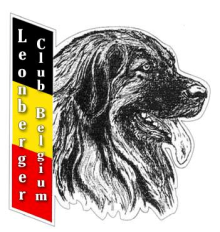 LEONBERGER CLUB BELGIUMLid van de Koninklijke Maatschappij Sint Hubertus (KMSH 690)Fédération Cynologique Internationale (FCI)                          Lid van de Internationale Leonberger UnieTOETREDINGSFORMULIER– 2020Ondergetekende, wenst lid te worden van de Leonberger Club Belgium : Ik ben geen lid van een vereniging niet erkend door de K.K.U.S.H. of de F.C.I. en verbind mij ertoe alle medewerking te ontzeggen aan manifestaties niet door de Koninklijke Kynologische Unie Sint-Hubertus erkend.Ik bevestig hierbij de statuten en de reglementen van de L.C.B. te hebben gelezen en mij hiermee akkoord te verklaren.Ik ga akkoord met de Privacy Policy van Leonberger Club Belgium vzw.  De Privacy Policy kan geraadpleegd worden op www.leonbergerclub.be.DatumGelezen en goedgekeurdHandtekeningFormulier terug te sturen aan:Ann D’Hellem – Kouterstraat 55 – 9700 Welden  of  secretariaat@leonbergerclub.beNaam en voornaam :Naam en voornaam :Adres :Adres :Tel. :Email :Hoeveel honden bezit U ?Actief lid30,00 €OBuitenlands lid40,00 €OFamilielid6,20 €ORekeningnummer LCB : BE89 0018 2137 7585 Swift code : GEBABEBBMededeling : Naam + Toetreding L.C.B. 2020Rekeningnummer LCB : BE89 0018 2137 7585 Swift code : GEBABEBBMededeling : Naam + Toetreding L.C.B. 2020Rekeningnummer LCB : BE89 0018 2137 7585 Swift code : GEBABEBBMededeling : Naam + Toetreding L.C.B. 2020